Поселковая администрациясельского поселения «Поселок Детчино»Малоярославецкого  районаКалужской  областиПОСТАНОВЛЕНИЕот 30 ноября 2022 года                                                                                               № 203ОБ УТВЕРЖДЕНИИ ПЕРЕЧНЯ МЕСТ НА ТЕРРИТОРИИ МУНИЦИПАЛЬНОГООБРАЗОВАНИЯ  СЕЛЬСКОГО ПОСЕЛЕНИЯ «ПОСЕЛОК ДЕТЧИНО», НА КОТОРЫЕ ЗАПРЕЩАЕТСЯВОЗВРАЩАТЬ ЖИВОТНЫХ  БЕЗ  ВЛАДЕЛЬЦЕВВ соответствии с ч. 6.1. ст. 18 Федерального закона от 27.12.2018 N 498-ФЗ "Об ответственном обращении с животными и о внесении изменений в отдельные законодательные акты Российской Федерации", руководствуясь  Положением о поселковой администрации муниципального образования сельское поселение «Поселок Детчино»,  п.14 ст.9.1 и ст.50 Устава муниципального образования сельского поселения «Поселок Детчино»поселковая администрация сельского поселения «Поселок Детчино»ПОСТАНОВЛЯЕТ:1. Утвердить перечень мест на территории муниципального образования сельского поселения «Поселок Детчино», на которые запрещается возвращать животных без владельцев, согласно Приложения к настоящему постановлению. Контроль за исполнением постановления возложить на директора МБУ «Управление благоустройством» Титкина Ю.А.. Постановление вступает в силу с момента его подписания и подлежит обнародованию (опубликованию) и размещению на официальном сайте поселковой администрации СП «Поселок Детчино» в сети Интернет.Глава поселковой администрациисельского поселения «Поселок  Детчино»		                                 	С.Н.КуприковПриложение                                                                                                                                             к Постановлению  поселковой администрации                                                                                                                                  сельского поселения «Поселок Детчино»                                                                                                                                                               № 203 от  30.11.2022 годаПЕРЕЧЕНЬМЕСТ НА ТЕРРИТОРИИ МУНИЦИПАЛЬНОГО ОБРАЗОВАНИЯ СЕЛЬСКОГО ПОСЕЛЕНИЯ «ПОСЕЛОК ДЕТЧИНО» НА КОТОРЫЕ ЗАПРЕЩАЕТСЯ ВОЗВРАЩАТЬ ЖИВОТНЫХБЕЗ ВЛАДЕЛЬЦЕВ (В РАМКАХ РЕАЛИЗАЦИИ ФЕДЕРАЛЬНОГО ЗАКОНАОТ 27.12.2018 N 498-ФЗ "ОБ ОТВЕТСТВЕННОМ ОБРАЩЕНИИС ЖИВОТНЫМИ И О ВНЕСЕНИИ ИЗМЕНЕНИЙ В ОТДЕЛЬНЫЕЗАКОНОДАТЕЛЬНЫЕ АКТЫ РОССИЙСКОЙ ФЕДЕРАЦИИ")1. Здания, строения, сооружения и прилегающая к ним территория, помещения, находящиеся во владении, распоряжении и (или пользовании):- образовательных организаций, организаций здравоохранения;- индивидуальных предпринимателей, осуществляющих образовательную деятельность, и (или) организаций, осуществляющих обучение;- юридических лиц независимо от организационно-правовой формы и индивидуальных предпринимателей, осуществляющих в качестве основного (уставного) вида деятельности медицинскую деятельность на основании лицензии, выданной в порядке, установленном законодательством Российской Федерации, а также юридических лиц независимо от организационно-правовой формы и индивидуальных предпринимателей, осуществляющих наряду с основной (уставной) деятельностью медицинскую деятельность на основании лицензии, выданной в порядке, установленном законодательством Российской Федерации;- юридических лиц независимо от организационно-правовой формы и индивидуальных предпринимателей, осуществляющих деятельность в области культуры;- юридических лиц независимо от организационно-правовой формы и индивидуальных предпринимателей, осуществляющих деятельность по оказанию социальной помощи населению;- государственных и муниципальных органов и учреждений;- религиозных организаций.2. Здания, строения, сооружения и прилегающая к ним территория, помещения, используемые для организации услуг общественного питания.3. Многоквартирные и индивидуальные дома и прилегающая территория к ним, помещения в них.4. Территории гаражных и садоводческих обществ.5. Спортивные сооружения и площадки, а также прилегающая территория к ним.6. Детские сооружения и площадки, а также прилегающая территория к ним.7. Парки и скверы.8. Места массового отдыха и зоны рекреации.9. Пруды, пляж и прибрежная зона реки Суходрев.10. Оптовые и розничные рынки, ярмарки.11. Все виды общественного транспорта (транспорта общего пользования), на остановочных пунктах его движения, на автозаправочных станциях, СТО.12. Железнодорожная платформа, вокзал  и привокзальная территория станции «Суходрев».13. Железная дорога и проезжие части автомобильных дорог.14. Места массового скопления граждан, в том числе в период проведения публичных мероприятий, организуемых в соответствии с Федеральным законом от 19 июня 2004 года N 54-ФЗ "О собраниях, митингах, демонстрациях, шествиях и пикетированиях", и прилегающие к таким местам территории, границы которых устанавливаются органами государственной власти субъектов Российской Федерации при согласовании проведения таких мероприятий.15. Торговые центры и магазины, нестационарные торговые объекты, иные объекты, в которых осуществляются торговая деятельность и деятельность по оказанию услуг населению, и прилегающая территория к ним.16. Общественное кладбище.17. Места (площадки) накопления твердых коммунальных отходов.18. ТеплосетиПод прилегающей территорией в настоящем Перечне понимается расстояние от объекта, а при наличии у объекта обособленной территории от границ такой территории, не менее 100 метров.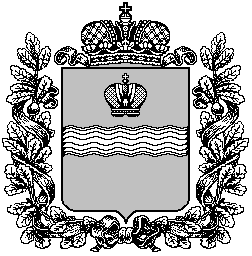 